Temat: Powstanie styczniowe 1863-1864.   (s. 214-218)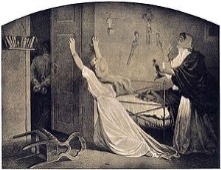 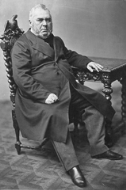 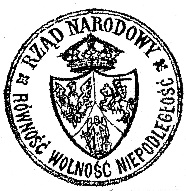 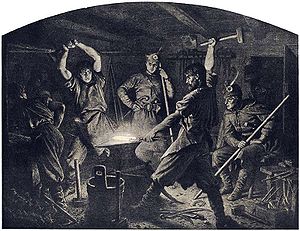 POWSTANIA NARODOWE i wiosna ludów na ziemiach polskich1.Odwilż posewastopolska. Klęska  Rosji  w wojnie krymskiej spowodowała lżejszą politykę w Rosji, na którą liczyli także Polacy w Królestwie Polskim.  I takowa rzeczywiście nastąpiła s. 214. Jednak nadzieje na odzyskanie niepodległości rozwiał sam car : …………………  mówiąc Polakom:                                                      „ …………………………………………………….”2.Manifestacje patriotyczne i krwawe ich tłumienie przez Rosjan. S.2143.Czerwoni i Biali, czyli różne stanowiska niepodległościowe i rewolucyjne Polaków.(Środowiska, program, zasięg w zaborach, kwestia odszkodowań dla szlachty za uwłaszczenie, przywódcy)  s.2154. Działalność Aleksandra Wielopolskiego s.2165. Przyczyny powstania styczniowego:-………………………………………………………………………………………………………..-………………………………………………………………………………………………………..-………………………………………………………………………………………………………..-………………………………………………………………………………………………………..5. Armia powstańcza-…………………………………………………………………………………...…………………………………………………………………………………………………………….6. Wybuch powstania i jego przebieg:      (Styczeń 1863  -    grudzień 1864)  15/16 stycznia 1863r. – ogłoszenie …………………. !!!  To przyśpieszyło wybuch powstania !!!!a). 22 stycznia  utworzenie ……………………………………………….. powstanie zaczęli tylko……….b). Manifest ……………………………………………………………..c). powstanie miało charakter walk …………………………….., ponieważ…………………………….d).pierwszym dyktatorem powstania został: …………………………………………e). powstanie rozszerzyło swój zasięg na : …………………… i ………………………. .f).  w marcu 1863r. do powstania przystępują także ……………………., a dyktatorem zostaje: …………………………………….g). Tymczasowy Rząd Narodowy przekształcił się w …………………………………, który stał się …………………………………………………………………………………………………………h).ostatnim dyktatorem powstania został : ………………………………………. i). 21 luty 1864r.-…………………………………………………………….j). 2 marca 1864r. – Rosja wydaje dekret o ………………………………………….k).ostatni punkt oporu na Podlasiu , grudzień 1864r.  – ks. ………………………………………………1974r.1830-18311846r.1848r.1863-1864CzerwoniBialiPozytywna działalność Negatywne działania